20 октября провели мероприятие «Посвящение в первоклассники»Устроили для первоклассников праздник с танцами и песнями и подарками. Также вручили первоклассникам дипломы . Первоклассники дали Клятву первоклассника 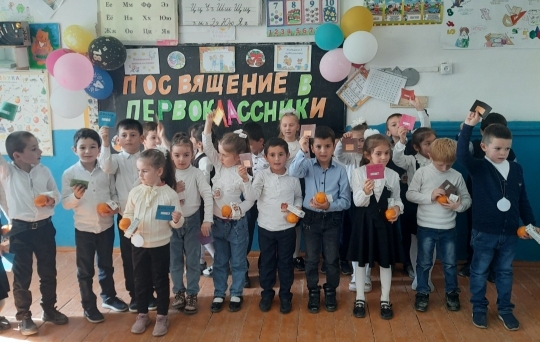 